Stagione Sportiva 2023/2024Comunicato Ufficiale N° 31 (Coppe) del 07/09/2023SOMMARIOSOMMARIO	1NOTIZIE SU ATTIVITÀ AGONISTICA	1DELIBERE DELLA CORTE SPORTIVA DI APPELLO TERRITORIALE	1ERRATA CORRIGE	2COMUNICAZIONI DELLA F.I.G.C.COMUNICAZIONI DELLA L.N.D.COMUNICAZIONI DEL COMITATO REGIONALEAUTORIZZAZIONE EX ART. 34/3 N.O.I.F.Vista la certificazione presentata in conformità all’art. 34/3 delle N.O.I.F. si concede l’autorizzazione prevista al compimento del 14° anno di età per le calciatrici e al 15° anno di età per i calciatori al seguente calciatore:ANGELINI RICCARDO	nato 18.12.2007	S.S.D. MONTICELLI CALCIO S.R.L.NATALINI SIMONE		nato 05.11.2007	S.S.D. MONTICELLI CALCIO S.R.L.NOTIZIE SU ATTIVITÀ AGONISTICACOPPA ITALIA PROMOZIONERISULTATIRISULTATI UFFICIALI GARE DEL 05/09/2023Si trascrivono qui di seguito i risultati ufficiali delle gare disputateGIUDICE SPORTIVOIl Giudice Sportivo Avv. Agnese Lazzaretti, con l'assistenza del segretario Angelo Castellana, nella seduta del 07/09/2023, ha adottato le decisioni che di seguito integralmente si riportano:GARE DEL 5/ 9/2023 PROVVEDIMENTI DISCIPLINARI In base alle risultanze degli atti ufficiali sono state deliberate le seguenti sanzioni disciplinari. CALCIATORI NON ESPULSI I AMMONIZIONE DIFFIDA Le ammende irrogate con il presente comunicato dovranno pervenire a questo Comitato entro e non oltre il 17/09/2023.Pubblicato in Ancona ed affisso all’albo del Comitato Regionale Marche il 07/09/2023.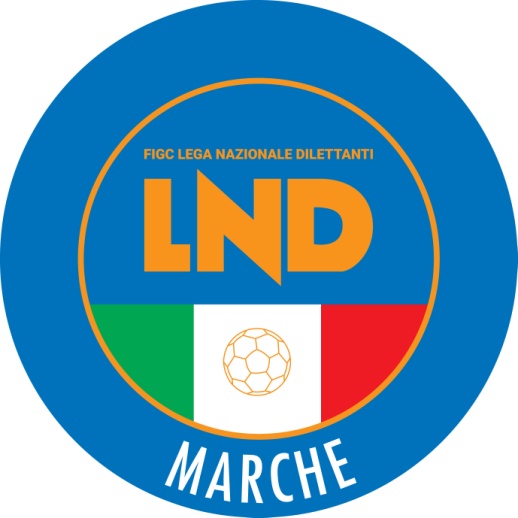 Federazione Italiana Giuoco CalcioLega Nazionale DilettantiCOMITATO REGIONALE MARCHEVia Schiavoni, snc - 60131 ANCONACENTRALINO: 071 285601 - FAX: 071 28560403sito internet: www.figcmarche.it                          e-mail: crlnd.marche01@figc.it                          pec: marche@pec.figcmarche.itCESCA MATTEO(CALCIO CORRIDONIA) CANNONI ALESSANDRO(ELPIDIENSE CASCINARE) CATINARI LUCA(ELPIDIENSE CASCINARE) CUCCU RICCARDO(ELPIDIENSE CASCINARE) MAROZZI ANDREA(ELPIDIENSE CASCINARE)   Il Segretario(Angelo Castellana)Il Presidente(Ivo Panichi)